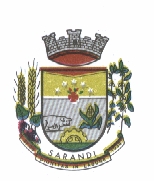 ESTADO DO RIO GRANDE DO SULPREFEITURA MUNICIPAL DE SARANDIPROCESSO LICITATÓRIO Nº 064/2017CHAMADA PÚBLICA Nº 003/2017	O Município de Sarandi - RS, através de seu Prefeito Municipal Leonir Cardozo, no uso de suas prerrogativas legais e considerando o disposto da Lei nº 11.947/09 e Resolução/CD/FNDE nº 26 de 17.06.2013 e Resolução nº 4, de 2 de abril de 2015, TORNA PÚBLICO para conhecimento dos interessados, que está realizando aquisição de gêneros alimentícios da Agricultura Familiar e do Empreendedor Familiar Rural destinado ao atendimento do Programa Nacional de Alimentação Escolar/PNAE, DURANTE O ANO LETIVO DE 2017, com a finalidade de apresentar Projeto de Venda de Gêneros Alimentícios da Agricultura Familiar para alimentação escolar e habilitação dos fornecedores.           1- DO OBJETO1.1. A presente Chamada Pública vem fomentar o desenvolvimento do Programa Nacional de Agricultura Familiar-PRONAF, por meio de aquisição de alimentos produzidos por agricultores familiares no âmbito do Programa Nacional de Alimentação Escolar – PNAE. 1.2. Nos termos da Lei nº 11.947/09 e Resolução/CD/FNDE nº 26 de 17.06.2013 e Resolução nº 04, der 2 de abril de 2015, a Prefeitura de Sarandi/RS se qualifica como Entidade Executora para execução dessa Chamada Pública, sendo que os recursos financeiros a ela inerentes serão repassados pelo FNDE/ PNAE. 2. CRONOGRAMA DE EXECUÇÃO DO CHAMAMENTO 2.1. A data para recebimento das propostas de habilitação e dos projetos de vendas será do dia 09 de agosto a 24 de agosto de 2017, das 08 hs as 11 hs,  na Sala de Reunião da Prefeitura Municipal de Sarandi – RS, no Endereço: Praça Presidente Vargas, S/N.          3.  APRESENTAÇÃO DOS ENVELOPES:3.1. Os interessados deverão entregar, no dia e local, fixados no preâmbulo deste Edital e no horário estipulado, para a realização desta licitação, os seus envelopes contendo os Documentos de Habilitação (Envelope nº 1) e a Proposta de Preços (Envelope nº 2) devidamente fechados e indevassáveis, rubricados no seu fecho, contendo em sua parte externa os seguintes dizeres: ESTADO DO RIO GRANDE DO SULPREFEITURA MUNICIPAL DE SARANDI4. DOCUMENTAÇÃO PARA HABILITAÇÃO:4.1. Para o processo de habilitação os fornecedores da Agricultura Familiar deverão entregar as Entidades Executoras os documentos prescritos  na Lei nº 11.947/09 e Resolução/CD/FNDE nº 26 de 17.06.2013 e Resolução nº 4, de 2 de abril de 20154.1.2. Dos Fornecedores Individuais, detentores de DAP Física, não organizados em grupo: I – a prova de inscrição no Cadastro de Pessoa Física – CPF; II – o extrato da DAP Física do agricultor familiar participante, emitido nos últimos 30 dias; III – o Projeto de Venda de Gêneros Alimentícios da Agricultura Familiar e/ou Empreendedor Familiar Rural para Alimentação Escolar com assinatura do agricultor participante (anexo II); IV – a prova de atendimento de requisitos previstos em lei específica, quando for o caso;V – a declaração de que os gêneros alimentícios a serem entregues são oriundos de produção própria, relacionada no projeto de venda. ESTADO DO RIO GRANDE DO SULPREFEITURA MUNICIPAL DE SARANDI4.1.3. Dos Grupos Informais de agricultores familiares, detentores de DAP Física, organizados em grupo: I – a prova de inscrição no Cadastro de Pessoa Física – CPF; II – o extrato da DAP Física de cada agricultor familiar participante, emitido nos últimos 30 dias; III – o Projeto de Venda de Gêneros Alimentícios da Agricultura Familiar e/ou Empreendedor Familiar Rural para Alimentação Escolar com assinatura de todos os agricultores participantes; IV – a prova de atendimento de requisitos previstos em lei específica, quando for o caso; V – a declaração de que os gêneros alimentícios a serem entregues são produzidos pelos agricultores familiares relacionados no projeto de venda. 4.1.4. Dos Grupos Formais, detentores de DAP Jurídica: I – a prova de inscrição no Cadastro Nacional de Pessoa Jurídica – CNPJ; II – o extrato da DAP Jurídica para associações e cooperativas, emitido nos últimos 30 dias; III – a prova de regularidade com a Fazenda Federal, relativa à Seguridade Social e ao Fundo de Garantia por Tempo de Serviço – FGTS; IV – Prova de regularidade para com a Fazenda Municipal do contratante;V- Prova de Regularidade para com a Fazenda Federal, por meio de Certidão Negativa de Débito da Dívida Ativa da União expedida pela Procuradoria Geral da Fazenda Nacional (www.pgfn.fazenda.gov.br) e Quitação de Tributos e Contribuições Federais, expedidas pela Receita Federal (www.receita.fazenda.gov.br); ou Certidão Conjunta Negativa de Débitos Relativos a Tributos Federais e à Dívida Ativa da União;VI – cópias do estatuto e ata de posse da atual diretoria da entidade registrada no órgão competente;VII- Projeto de Venda de Gêneros Alimentícios da Agricultura Familiar para Alimentação Escolar; VIII – a declaração de que os gêneros alimentícios a serem entregues são produzidos pelos associados relacionados no projeto de venda.4.2. Devem constar nos Projetos de venda de gêneros alimentícios da Agricultura Familiar o nome, o CPF e nº da DAP física de cada agricultor familiar fornecedor dos gêneros constantes no Projeto.  4.3. Declaração de compromisso de limite por DAP/ANO4.4. Para os seguintes produtos dos itens 01 a 05 deverão apresentara) Quando agricultor familiar: - Laudo da vigilância Sanitária municipalb) Quando agroindústria:- Alvará sanitário do SUS ESTADO DO RIO GRANDE DO SULPREFEITURA MUNICIPAL DE SARANDI          5. DOS PARTICIPANTES 5.1. De acordo com o Art. 23 § 4º da Resolução nº 38 de 16/07/09 e Resolução 26/13, poderão participar da presente Chamada Pública, os Grupos Formais da Agricultura Familiar e de Empreendedores Familiares Rurais constituídos em Cooperativas e Associações, detentores da Declaração de Aptidão ao Programa Nacional de Fortalecimento da Agricultura Familiar – DAP Física e/ou Jurídica, conforme a Lei da Agricultura Familiar nº. 11.326 de 24 de julho de 2006, e enquadrados no Programa Nacional de Fortalecimento da Agricultura Familiar – PRONAF, organizados em grupos formais. 5.2. Para emissão do DAP, a Entidade Articuladora deverá estar cadastrada no Sistema Brasileiro de Assistência e Extensão Rural – SIBRATER ou ser Sindicato de Trabalhadores Rurais, Sindicato dos Trabalhadores da Agricultura Familiar ou entidades credenciadas pelo Ministério do Desenvolvimento Agrário – MDA, desde que atendam ao especificado no item 4 deste edital.6. DO LIMITE 6.1. O limite individual de venda de gêneros alimentícios do Agricultor Familiar e do Empreendedor Familiar cooperado é de até R$ 20.000,00 (vinte mil reais) por DAP por ano civil, referente á sua produção, conforme legislação do Programa Nacional de Alimentação Escolar, não podendo em hipótese alguma ultrapassar esse valor. 6.2. O encaminhamento dos projetos de venda pressupõe o pleno conhecimento de todas as exigências contidas no edital de chamada pública e seus anexos e implica a aceitação integral e irretratável aos termos e condições deste Edita7. DA  PROPOSTA (ENVELOPE Nº. 2):7.1. A proposta do grupo formal ou informal deve descrever o produto quanto à caracterização do mesmo e à quantidade a ser fornecida. Ainda, deve estar acompanhada do projeto de venda, conforme modelo, anexo 1.7.2. Preço unitário de cada item (algarismo), devendo ser cotado em Real e com até duas casas decimais após a vírgula (R$ 0,00).           8. CRITÉRIOS PARA A ESCOLHA DO FORNECEDOR:8.1. Só serão aceitas e classificadas as propostas cujo valor não seja superior ao máximo definido neste edital, tampouco inferior ao mínimo, apurado pela Cotação de Preços,  todos constantes no anexo I, deste edital.8.2. Terão preferência os fornecedores locais aos demais, assim entendidos os sediados no território do Município de Sarandi/RS. 8.3. Não havendo nenhum fornecedor local, terão preferência os fornecedores regionais ESTADO DO RIO GRANDE DO SULPREFEITURA MUNICIPAL DE SARANDIaos estaduais.8.4. Não havendo fornecedores regionais, adquirem-se dos agricultores do território estadual.8.5. Vencido o critério da localização do fornecedor, terão preferência os agricultores que comprovadamente pertencerem a assentamentos da reforma agrária, comunidades tradicionais indígenas ou comunidades quilombolas aos demais agricultores ou empreendedores familiar rural, em condição de igualdade.8.6. Os grupos formais terão prioridade aos fornecedores de grupos informais.8.7. Havendo empate, após a aplicação dos critérios fixados nos itens 8, os produtos serão adjudicados observando as quantidades estabelecidas nos Projetos de Venda, em favor dos detentores das propostas de menor valor.        8.8. Serão desclassificadas as propostas que se apresentarem em desconformidade com este edital.          9. PREVISÃO DE QUANTIDADE DE GÊNEROS ALIMENTÍCIOS: 9.1. A quantidade de gêneros alimentícios a serem adquiridos é estimada com base nos cardápios de alimentação escolar para o exercício de 2017, elaborados pela nutricionista do Município.10. PRODUTOS A SEREM ADQUIRIDOS E PREÇOS A SEREM PAGOS:10.1. A quantidade de gêneros alimentícios a serem adquiridos é estimada com base nos cardápios de alimentação escolar para o exercício de 2017, elaborados pela nutricionista do Município. 10.2. Os produtos deverão ser entregues de acordo com o nome das escolas no cronograma de entrega que será fornecido pela SME na assinatura do contrato.10.3. Todos os produtos deverão atender ao disposto na legislação de alimentos, estabelecida pela Agência Nacional de Vigilância Sanitária/Ministério da Saúde e pelo Ministério da Agricultura, Pecuária e Abastecimento (Resolução RDC nº 259/02 e 216/2004 – ANVISA).10.4. Cada concorrente deverá computar, junto ao preço ofertado, todos os encargos diretos e indiretos, inclusive os resultantes da incidência de quaisquer tributos, contribuições ou obrigações decorrentes da legislação trabalhista, fiscal e previdenciária a que estiver sujeito e a entrega dos mesmos. 10.5. O valor indicado no edital foi apurado para o efeito de estimar-se o valor do objeto na chamada, não vinculando as concorrentes que poderão adotar outros que respondam pela competitividade e economicidade de sua proposta, atendidos os fatores e critérios de julgamento estabelecidos neste ato convocatório. ESTADO DO RIO GRANDE DO SULPREFEITURA MUNICIPAL DE SARANDI10.6. De acordo com o Art. 20 da resolução nº 38 de 16/07/2009 os produtos da Agricultura Familiar e dos Empreendedores Familiares Rurais a serem fornecidos para Alimentação Escolar serão gêneros alimentícios, priorizando, sempre que possível, os alimentos orgânicos e/ou agroecológicos. Desta forma os grupos formais que comprovarem através de certificação que seus associados produzem gêneros alimentícios através da modalidade orgânicos e/ou agroecológicos poderão acrescentar 30% do valor cotado em relação ao produto produzido de forma tradicional ou normal, (conforme resolução nº 12 de 21 de maio de 2004).         11. RESPONSABILIDADES DOS FORNECEDORES:11.1. Os fornecedores que aderirem a este processo declaram que atendem a todas as exigências legais e regulatórias a execução do seu objeto, sujeitando-se, em caso de declaração falsa, à pena de suspensão temporária de participação em licitação e impedimento de contratar com a Administração, pelo prazo de 12 meses.11.2. O fornecedor se compromete a fornecer os gêneros alimentícios conforme o disposto no projeto de venda, anexo 1 do presente edital, o padrão de identidade e de qualidade estabelecidos na legislação vigente e as especificações técnicas elaboradas pela Coordenadoria de Alimentação Escolar (Resolução RDC nº 259/02 – ANVISA).11.3. O fornecedor se compromete a fornecer os gêneros alimentícios nos preços estabelecidos nesta chamada pública, durante a vigência do contrato; 11.4. O fornecedor se compromete a fornecer os gêneros alimentícios para as escolas conforme cronograma de entrega que será entregue no ato da assinatura do contrato.11.5. Será de responsabilidade exclusiva do agricultor o ressarcimento de eventuais prejuízos decorrentes da má qualidade dos produtos ou do atraso no fornecimento, que deverão ser apurados em processo administrativo próprio.11.6. As mercadorias serão devolvidas no ato da entrega se não corresponderem à qualidade exigida na chamada pública. “Sendo vedado misturar gêneros de qualidade desiguais para vendê-los ou expô-los à venda por preço estabelecido para os demais alto custo ou entregar materiais impróprios ao consumo”. •Os gêneros alimentícios deverão ser de boa qualidade, de acordo com o item 18 do edital. 11.7. O transporte dos alimentos deverá ser adequado, conforme cada classificação de seus gêneros.            12. PERÍODO DE VIGÊNCIA: 12.1. A aquisição exclusiva de gêneros alimentícios produzidos por AGRICULTORES E EMPREENDEDORES DE BASE FAMILIAR RURAL ORGANIZADOS EM GRUPO FORMAL/INFORMAL, para atender a Secretaria Municipal de Educação – SME, terá a vigência pelo período de 12 meses. ESTADO DO RIO GRANDE DO SULPREFEITURA MUNICIPAL DE SARANDI          13. DOTAÇÃO ORÇAMENTÁRIA13.1 - As despesas decorrentes do objeto da CHAMADA PÚBLICA Nº 003/2017, correrá à conta da Dotação Orçamentária: 14. PAGAMENTO:14.1. O fornecedor será remunerado exclusivamente de acordo com os itens, quantidades e preços previstos na proposta vencedora, as faturas serão pagas, via Ordem de Pagamento, até o 30º (trigésimo) dia após a apresentação do documento fiscal correspondente emitido pelo GRUPO FORMAL DE AGRICULTORES E EMPREENDEDORES DE BASE FAMILIAR RURAL/ GRUPO INFORMAL, após a quitação de eventuais multas que tenham sido impostas ao Grupo Formal vencedora, mediante apresentação de contas por meio de faturas e documentos pertinentes, de acordo com o procedimento de solução de débito adotado pelo Governo Municipal. O documento fiscal deverá ser apresentado juntamente com o(s) respectivo(s) TERMO(S) DE RECEBIMENTO, devidamente assinado(s) pelos responsáveis com o atesto de recebimento dos produtos; 14.2. Em caso de irregularidade fiscal, a CONTRATANTE notificará o Grupo Formal/Informal CONTRATADA para que sejam sanadas as pendências no prazo de 05 (cinco) dias. Findo este prazo sem que haja a regularização por parte do Grupo Formal/Informal vencedor, ou apresentação de defesa aceita pela CONTRATANTE, estes fatos, isoladamente ou em conjunto, caracterizarão descumprimento de cláusula do edital, e estará o contrato e/ou outro documento equivalente passível de rescisão e a CONTRATADA sujeitas às sanções administrativas previstas neste Edital.14.3. Na ocorrência de rejeição da Nota Fiscal, motivada por erro ou incorreções, o prazo estipulado no item 14.1, passará a ser contado a partir da data da sua reapresentação.14.3.1.  A devolução de fatura não aprovada pela CONTRATANTE não servirá de motivo para que a CONTRATADA suspenda o fornecimento dos objetos ou deixe de efetuar o pagamento devido a seus empregados;14.4.  A(s) nota(s) fiscal (is) será (ão) conferida(s) e atestada(s) pelo responsável designado para o acompanhamento e recebimento dos objetos.14.5.  O pagamento a ser efetuado ao Grupo Formal deverá obedecer à ordem cronológica de exigibilidade das obrigações estabelecidas pela CONTRATANTE, de acordo com o disposto no artigo 5º caput da Lei nº 8.666/93 e suas alterações posteriores.14.6.  A CONTRATANTE poderá sustar o pagamento de qualquer fatura apresentada pela ESTADO DO RIO GRANDE DO SULPREFEITURA MUNICIPAL DE SARANDICONTRATADA, no todo ou em parte, nos seguintes casos:14.6.1. Descumprimento de obrigação relacionada com os objetos contratados;14.6.2. Débito da CONTRATADA com a CONTRATANTE, proveniente do fornecimento do contrato decorrente desta chamada pública;        14.6.3.  Não cumprimento das obrigações, hipótese em que o pagamento ficará retido até que a CONTRATADA atenda à cláusula infringida;        14.6.4.  Obrigações da CONTRATADA com terceiros que, eventualmente, possam prejudicar a CONTRATANTE.        14.6.5. Paralisação dos objetos por culpa da CONTRATADA.        14.7. O município de Sarandi se exime de quaisquer ônus ou relação contratual de pagamento a ser efetuado a cada Agricultor ou Empreendedor de Base Familiar Rural que integre o GRUPO FORMAL participante da CHAMADA PÚBLICA Nº 003/2017. Cabe ao GRUPO FORMAL como organização representativa realizar o devido repasse de recursos no valor correspondente ao estabelecido no PROJETO DE VENDA.          15. CONTRATAÇÃO:15.1. As obrigações decorrentes desta chamada pública a serem firmadas entre o Município de Sarandi e o representante legal do GRUPO FORMAL/INFORMAL serão formalizadas por meio de contrato, observando-se as condições estabelecidas neste Instrumento, legislação vigente e no PROJETO DE VENDA.15.2. O contrato a ser celebrado entrará em vigor na data de sua assinatura e expirará 12 (doze) meses após o recebimento da primeira ordem de fornecimento.15.3.  O Contrato deverá ser assinado pelo Grupo Formal, no prazo máximo de 05 (cinco) dias úteis, contados a partir da data da comunicação formal, podendo ser prorrogado, em conformidade com o disposto no § 1º, do artigo 64, da Lei federal nº 8.666/93.15.4.  O Grupo Formal/Informal que se recusar a assinar o Contrato, não aceitar ou não retirar o mesmo no prazo e condições estabelecidas, sem nenhum motivo relevante, ficará sujeita à aplicação das penalidades descritas no item 17 deste Edital.15.5. Se, por ocasião da formalização do contrato, as certidões de regularidade de débito do Grupo Formal perante o Sistema de Seguridade Social (INSS), o Fundo de Garantia por Tempo de Serviço (FGTS), estiverem com os prazos de validade vencidos, os responsáveis pela elaboração do contrato verificará a situação por meio eletrônico hábil de informações, certificando nos autos do processo a regularidade e anexando os documentos passíveis de obtenção por tais meios, salvo impossibilidade devidamente justificada.15.5.1. Se não for possível atualizá-las por meio eletrônico hábil de informações, o Grupo Formal será notificado para, no prazo de 02 (dois) dias úteis, comprovar a sua situação de regularidade em relação ao FGTS e o INSS, mediante a apresentação das certidões respectivas, com prazos de validade em vigência, sob pena de a contratação não se realizar.ESTADO DO RIO GRANDE DO SULPREFEITURA MUNICIPAL DE SARANDI15.5.2.  O Grupo Formal/Informal deverá manter durante todo fornecimento do contrato, em compatibilidade com as obrigações assumidas, todas as condições de habilitação e qualificação exigidas na chamada pública.15.6. Quando o Grupo Formal/Informal, convocado dentro do prazo de validade de seu Projeto de Venda, não apresentar a situação regular de que trata o item 4, ou se recusar a assinar o Contrato, serão convocados os demais Grupos com vistas à celebração do contrato.15.7.  No ato da assinatura do Contrato o Grupo Formal deverá:15.7.1. Comprovar poderes para o signatário assinar contratos, mediante Ata de Eleição da última Diretoria ou Contrato Social, e ainda no caso de procurador, além desses documentos, Procuração registrada em Cartório.         16. PENALIDADES16.1. DAS PENALIDADES E DAS SANÇÕES16.1. O atraso injustificado na execução do contrato sujeitará o Grupo Formal/Informal vencedor à advertência e multa de mora de 0,5% (meio por cento) sobre o valor total da contratação.§ 1° - A multa a que se alude o item 16.1 não impede que a Administração rescinda unilateralmente o contrato e aplique as outras sanções previstas na Lei n° 10.520 e Lei n° 8.666/93.16.2. Pela inexecução total ou parcial do contrato a Administração poderá, garantida a prévia defesa, aplicar ao Grupo Formal/Informal vencedor as seguintes sanções:16.1. Advertência;166.2.2. Multa de 2% (dois por cento) ao mês sobre o valor total da contratação;1.2.3. Suspensão temporária de participação em licitação e impedimento de contratar com a Administração, por prazo não superior a 02 (dois) anos;16.2.4. Declaração de inidoneidade para licitar ou contratar com a Administração Pública enquanto perdurarem os motivos determinantes da punição ou até que seja promovida a reabilitação perante a própria autoridade que aplicou a penalidade, que será concedida sempre que o contratado ressarcir a Administração pelos prejuízos resultantes e após decorrido o prazo de 02 (dois) anos.16.3. Pelo descumprimento das demais obrigações assumidas, o Grupo Formal estará sujeito às penalidades previstas na Lei n.º 8.666/1993 e demais legislações aplicáveis à espécie.16.4. Por infração a quaisquer outras cláusulas contratuais, será aplicada multa de 2% (dois por cento) sobre o valor total do Contrato atualizado, cumuláveis com as demais sanções, inclusive rescisão contratual, se for o caso.16.5. Se o valor da multa não for pago, ou depositado, será automaticamente descontado da primeira parcela do preço a que fizer jus. Em caso de inexistência ou insuficiência de crédito da Contratada, o valor devido será cobrado administrativamente e/ou inscrito como Dívida Ativa do Município de Sarandi e cobrado judicialmente.ESTADO DO RIO GRANDE DO SULPREFEITURA MUNICIPAL DE SARANDI16.6. Para garantir o fiel pagamento da multa, reserva-se o direito de reter o valor contra qualquer crédito gerado pela CONTRATADA, independentemente de notificação judicial ou extrajudicial.16.7. As sanções previstas nos subitens 17.1 deste item poderão ser aplicadas juntamente com as dos subitens 17.2, facultada a defesa prévia do interessado, no respectivo processo, no prazo de 05 (cinco) dias úteis;16.8. Independentemente das sanções retro o Grupo Formal/Informal ficará sujeita, ainda, à composição das perdas e danos causados à Administração e decorrentes de sua inadimplência, bem como arcará com a correspondente diferença de preços verificada em nova contratação realizada, na hipótese de os demais classificados não aceitarem a contratação pelos mesmos preços e prazos fixados pelo inadimplente.16.9. Sem prejuízo das penalidades previstas nos itens anteriores, a Comissão poderá desqualificar o GRUPO FORMAL/INFORMAL ou desclassificar o PROJETO DE VENDA, bem assim o Município de Sarandi, por meio da SECRETARIA MUNICIPAL DE EDUCAÇÃO poderá rescindir o Contrato, sem que isto gere direito indenizatório ou de reembolso, caso tome conhecimento de fato ou circunstância que desabone a idoneidade comercial ou afete a capacidade financeira, técnica, jurídica ou de produção do GRUPO FORMAL/INFORMAL.16.11. O Grupo Formal/Informal que injustificadamente e infundadamente se insurgir contra a decisão da Comissão ou autoridade superior, quer por meio de interposição de recurso administrativo ou ação judicial, fica, desde logo, ciente que, caso o seu pedido seja indeferido, poderá ser acionada judicialmente para reparar danos causados ao MUNICÍPIO DE SARANDI, via SECRETARIA MUNICIPAL DE EDUCAÇÃO, em razão de sua ação procrastinatória.           17. DA ENTREGA E LOCAL17.1. Os produtos deverão ser entregues sem ônus ao município e da seguinte forma: a) Os alimentos pertencentes a merenda Escolar, deverão ser entregues em cada escola, sendo que ocorrerá a entrega no mínimo 03 (três) vezes por semana.a.1) Os alimentos deverão ser feitos no dia da entrega de preferência algumas horas antes e estarem fresquinhos17.2. Será entregue no ato da assinatura do contrato cronograma de entrega dos alimentos, podendo ocorrer alterações no decorrer no ano. 17.3. Verificada a não conformidade do objeto, o licitante vencedor deverá promover as correções necessárias no mesmo momento, pois se trata de alimentação dos professores que estão se especializando e da merenda escolar dos alunos de rede municipal, sujeitando-se às penalidades previstas neste Edital.17.4. A Nota Fiscal deve, obrigatoriamente, ser entregue junto com o seu objeto no local previamente fixado, conforme Anexo I, condições de entrega dos produtos.ESTADO DO RIO GRANDE DO SULPREFEITURA MUNICIPAL DE SARANDI           18. DAS AMOSTRAS18.1. Conhecidos os vencedores do certame, estes deverão enviar amostras de cada item, em até 2 (dois) dias corridos da abertura da licitação, para que a Comissão de Avaliação nomeados pela Portaria nº6375 de 01 de fevereiro de 2017, sendo que caso for reprovado a amostra automaticamente a empresa será desclassificada e a segunda colocada será chamada para o envio da amostra assim sucessivamente até uma empresa ser proclamada vencedora.  18.3. As amostras deverão vir identificadas com o nome da empresa (grupo formal ou informal), o número do item e o número do CNPJ.18.4. Após análise da Comissão será anexado no site www.sarandi.rs.gov.br, os Laudos das Amostras, em até 2 (dois) dias corridos do prazo limite de chegada das amostras.18.5. Proclamado um vencedor do certame será Homologado o presente processo   18.3. A não apresentação da amostra ou a apresentação de amostra em desacordo com as exigências deste edital implicará na automática desclassificação do item e/ou da proposta.18.4. As amostras serão analisadas pela Secretaria Municipal de Educação, que observará como critérios de avaliação, além das especificações descritas para cada gênero alimentício, conforme item 4 do edital, os seguintes critérios: a) Sabor, cor, odor, aspecto (consistência), validade, embalagem.18.5. A análise ficará a cargo de profissional da área da nutrição e responsáveis designados pela SME, que emitirá seu parecer em laudo devidamente assinado e identificado.19. DA IMPUGNAÇÃO DO ATO CONVOCATÓRIO19.1. Até 02 (dois) dias úteis antes da data fixada para recebimento dos Projetos de Venda, qualquer pessoa, poderá solicitar esclarecimentos, providências ou impugnar o ato convocatório da Chamada Pública, protocolizando a peça impugnatória no Setor de Licitações, 19.1.1. Não será admitida a impugnação do Edital por intermédio de fax-símile ou via e-mail.19.2. Caberá a Comissão de Licitação decidir sobre o pedido de impugnação do Edital no prazo de 24 (vinte e quatro) horas;19.3. Acolhido o pedido de impugnação contra o ato convocatório, será designada nova data para a realização do certame, caso a alteração implique na formulação do ESTADO DO RIO GRANDE DO SULPREFEITURA MUNICIPAL DE SARANDIProjeto de Venda.20.  DOS RECURSOS20.1. Qualquer GRUPO FORMAL/INFORMAL DE AGRICULTORES E EMPREENDEDORES DE BASE FAMILIAR RURAL poderá manifestar a intenção de recorrer, com registro em ata, quando lhe será concedido o prazo de 03 (três) dias úteis para apresentação das razões do recurso. O recurso deverá ser dirigido ao Presidente da Comissão de Licitação, e protocolizado no setor de Compras e Licitações, no endereço Praça Presidente Vargas, S/Nº, de segunda a sexta feira, das 08:00 as 11:00 h.20.1.1. Não será admitida apresentação das razões de recursos, por intermédio de fac-símile ou via e-mail.20.2.- Verificada a situação prevista no item anterior, ficam os demais proponentes desde logo intimadas a apresentar contrarrazões em igual número de dias, que começarão a correr do término do prazo do recorrente, sendo-lhes assegurada vista imediata dos autos.20.3. A falta de manifestação imediata e motivada do participante quanto ao resultado da CHAMADA PÚBLICA n° 001/2017 importará a decadência do direito de recurso e consequentemente haverá a adjudicação do objeto pela Comissão de Licitação ao (s) vencedor (es);20.4. Acatado (s) o (s) recurso (s) pela Comissão procederá à adjudicação do objeto à Proponente vencedora.20.5. Não acolhendo o recurso, a Comissão prestará informações no prazo de 02 (dois) dia, e remeterá os autos à autoridade competente para decisão;20.5.1. Decidido (s) o (s) recurso (s) interposto (s) e constatada a regularidade dos atos praticados, a autoridade competente homologará o procedimento e adjudicará o objeto ao Grupo vencedor.20.6. O acolhimento do recurso importará a invalidação apenas dos atos insuscetíveis de aproveitamento;          21. DAS DISPOSIÇÕES GERAIS: 21.1. O Projeto de Venda (Anexo II) de Gêneros Alimentícios da Agricultura Familiar deverá ser feito de forma clara, sem conter rasuras e entrelinhas, que prejudiquem a interpretação da proposta, deverá ser assinada pelo proponente ou representante legal. ESTADO DO RIO GRANDE DO SULPREFEITURA MUNICIPAL DE SARANDI21.2. As propostas devem ser feitas por item, separadamente, atendendo estritamente as exigências de cada item, especificando a quantidade, o valor unitário e o valor total por produto. 21.3. Nos preços deverão estar inclusos todos os custos necessários ao perfeito cumprimento das obrigações, tais como, encargos sociais, tributos diretos e indiretos sobre o fornecimento do objeto desta chamada; 21.4. Os preços dos produtos oferecidos não sofrerão alterações em virtude de fretes, impostos ou quaisquer outras despesas, que correrão por conta do proponente. 21.5. Todos os produtos deverão estar em conformidade com a legislação em vigor, bem apresentáveis, limpos, isentos de insetos, corpos estranhos, deverá ser produtos de primeira qualidade e frescos para garantir qualidade e oferecer uma alimentação saudável aos alunos, apresentar laudo de inspeção sanitária dos produtos, quando for o caso. 21.6. Os licitantes participantes devem garantir a sustentabilidade e continuidade da entrega dos produtos nas unidades de ensino da rede municipal de forma ininterrupta, de modo a assegurar a oferta regular e permanente da alimentação saudável e adequada.21.7. As propostas deverão ser rubricadas em todas as vias e assinadas em sua última página pelos representantes legais das entidades participantes. 21.8. Não serão aceitas propostas cujos valores sejam cotados com mais de duas casas decimais após a vírgula. 21.9. Não será aceito pedido de faturamento para terceiros. 21.10. Não serão consideradas as propostas cujas condições estejam em desacordo com o solicitado no edital. 21.11. As propostas encaminhadas terão prazo de validade não inferior a 60(sessenta) dias consecutivos contados da data da sessão de abertura das propostas conforme disposição legal. 21.12. A Secretaria Municipal de Agricultura e Meio Ambiente, prestará assessoria técnica tanto na análise dos Projetos de Vendas quanto no acompanhamento das ações de produção, transporte e comercialização dos produtos. 22.  ANEXOS	Constituem anexos e fazem parte integrante deste edital: 	Anexo I – Termo de referência	Anexo II – Projeto de venda                   Anexo III – Declaração de compromisso de limite por DAP/ANO                   Anexo IV – Modelo de Declaração de menores, Art. 7°, inciso XXXIII da Constituição Federal;ESTADO DO RIO GRANDE DO SULPREFEITURA MUNICIPAL DE SARANDI         23. DO FORO23.1. Para dirimir as questões oriundas do presente Edital e não resolvidas na esfera administrativa, é competente o Foro da Comarca de Sarandi, em uma das suas Varas da Fazenda Pública, por mais privilegiado que outro seja.Sarandi RS, 07 de agosto de 2017.Leonir CardozoPrefeito Municipal _________________________                  Responsável pela elaboração                                  Do editalESTADO DO RIO GRANDE DO SULPREFEITURA MUNICIPAL DE SARANDIAnexo I – Termo de Referência Quantidade de gênerosESTADO DO RIO GRANDE DO SULPREFEITURA MUNICIPAL DE SARANDIAnexo II – Modelo de Projeto de vendaESTADO DO RIO GRANDE DO SULPREFEITURA MUNICIPAL DE SARANDIDeclaramos que os produtos são de primeira qualidade, Caso a nossa proposta seja aceita, comprometemo-nos a fornecer os produtos no prazo, locais, especificações e condições previstas no Edital, contados a partir do recebimento da ordem de fornecimento. Concordamos em manter a validade desta proposta por um período de 90 (noventa dias consecutivos, a contar da sua apresentação. Localidade, ____ de ______de_____Assinatura (Nome e assinatura do responsável legal, que comprove mediante copia do contrato social ou procuração pública ou particular poderes para tal investidura)ESTADO DO RIO GRANDE DO SULPREFEITURA MUNICIPAL DE SARANDIPROCESSO LICITATÓRIO Nº 064/2017CHAMADA PÚBLICA Nº 003/2017ANEXO III – DECLARAÇÃO DE COMPROMISSO DE LIMITE POR DAP/ANO	O(A) ...........(nome do grupo formal/informa)...................., pessoa jurídica de direito privado, inscrita no CNPJ/CPF  sob o n° ............................................., com sede ....................., CEP....................., na cidade de ..................., neste ato representado(a).........................(nome do representante legal de acordo com o projeto de venda) , DECLARA que atenderá ao limite individual de venda de gêneros alimentícios dos Agricultores e Empreendedores de Base Familiar Rural que compõem o quadro social desta Entidade, no valor de R$ 20.000,00(vinte mil reais) por DAP/ANO CIVIL referente a sua produção, considerando os dispositivos da Lei nº 11.947/2009 e da Resolução CD/FNDE n° 38/2009 que regem o Programa Nacional de Alimentação Escolar – PNAE e demais documentos normativos, no que couber.Sarandi, ........de..................de 2017...........................................................................(Assinatura do representante legal do grupo)ESTADO DO RIO GRANDE DO SULPREFEITURA MUNICIPAL DE SARANDIPROCESSO LICITATÓRIO Nº 064/2017CHAMADA PÚBLICA Nº 003/2017ANEXO IV - DECLARAÇÃO DE CUMPRIMENTO AO ARTIGO 7º, XXXIII DA CONSTITUIÇÃO FEDERAL. 			Declaro/amos, sob as penas da Lei, que ………………………………………… …………………………………………… (nome da licitante), CNPJ nº .........................................................., não desenvolve trabalho noturno, perigoso ou insalubre com pessoas menores de dezoito anos, nem desenvolve qualquer trabalho com menores de dezesseis anos, salvo na condição de aprendiz, a partir de quatorze anos, em cumprimento do disposto no artigo 7º, XXXIII, da Constituição Federal..................................., ............ de ............................ de 2017.08Secretaria Municipal de Educação0802.12.361.0116.20610802.12.365.0117.20900802.12.365.0117.2091Manutenção Merenda EscolarManutenção Merenda EscolarManutenção Merenda Escolar3390.30.07.00.00.00Gênero de alimentação   ITEMQUANT.DESCRIÇÃOPREÇOMÁXIMO0110.000UndSonho caseiro, massa fofa, com recheio de goiaba, passado no açúcar de confeiteiro, com peso aproximado de 100 grs, embalado individualmente em guardanapo.R$ 1,910210.000UndSonho caseiro, massa fofa, com recheio de doce de leite, passado no açúcar de confeiteiro, com peso aproximado de 100 grs, embalado individualmente em guardanapo.R$ 1,910310.000UndGrostoli com massa de sonho, passado no açúcar de confeiteiro, peso aproximado de 80 gr, embalado individualmente em guardanapo.R$ 1,05041.000UndBolo caseiro formigueiro, tamanho aproximado 40x27x5cm (CXLXA)R$ 28,13051.000UndBolo caseiro de chocolate (Nega Maluca), tamanho aproximado 40x27x5cm (CXLXA)R$ 28,13061.800KgTomate longa vida, tamanho médio, grau médio de amadurecimentoR$ 5,38I - IDENTIFICAÇÃO DOS FORNECEDORESI - IDENTIFICAÇÃO DOS FORNECEDORESI - IDENTIFICAÇÃO DOS FORNECEDORESI - IDENTIFICAÇÃO DOS FORNECEDORESI - IDENTIFICAÇÃO DOS FORNECEDORESA- GRUPO FORMALA- GRUPO FORMALA- GRUPO FORMALA- GRUPO FORMALA- GRUPO FORMAL1. Nome do Proponente1. Nome do Proponente1. Nome do Proponente1. Nome do Proponente2.CNPJ3.Endereço3.Endereço3.Endereço4. Município5. CEP6. Nome do Representante Legal6. Nome do Representante Legal6. Nome do Representante Legal7. CPF8. DDD/Fone9. Banco9. Banco10. Nº da Agência11. Nº da Conta Corrente11. Nº da Conta CorrenteB – Fornecedores ParticipantesB – Fornecedores ParticipantesB – Fornecedores ParticipantesB – Fornecedores ParticipantesB – Fornecedores Participantes1. Nome2. CPF3. DAP4. Nº Agência5. nº contaI - IDENTIFICAÇÃO DOS FORNECEDORESI - IDENTIFICAÇÃO DOS FORNECEDORESI - IDENTIFICAÇÃO DOS FORNECEDORESI - IDENTIFICAÇÃO DOS FORNECEDORESI - IDENTIFICAÇÃO DOS FORNECEDORESA- GRUPO INFORMALA- GRUPO INFORMALA- GRUPO INFORMALA- GRUPO INFORMALA- GRUPO INFORMAL1. Nome do Proponente1. Nome do Proponente1. Nome do Proponente1. Nome do Proponente2.CNPJ3.Endereço3.Endereço3.Endereço4. Município5. CEP6. Nome do Representante Legal6. Nome do Representante Legal6. Nome do Representante Legal7. CPF8. DDD/Fone9. Banco9. Banco10. Nº da Agência11. Nº da Conta Corrente11. Nº da Conta CorrenteB – Fornecedores ParticipantesB – Fornecedores ParticipantesB – Fornecedores ParticipantesB – Fornecedores ParticipantesB – Fornecedores Participantes1. Nome2. CPF3. DAP4. Nº Agência5. nº contaII – IDENTIFICAÇÃO DA ENTIDADE EXECUTORA DO PNAE/FNDE/MECII – IDENTIFICAÇÃO DA ENTIDADE EXECUTORA DO PNAE/FNDE/MECII – IDENTIFICAÇÃO DA ENTIDADE EXECUTORA DO PNAE/FNDE/MECII – IDENTIFICAÇÃO DA ENTIDADE EXECUTORA DO PNAE/FNDE/MECII – IDENTIFICAÇÃO DA ENTIDADE EXECUTORA DO PNAE/FNDE/MECII – IDENTIFICAÇÃO DA ENTIDADE EXECUTORA DO PNAE/FNDE/MECII – IDENTIFICAÇÃO DA ENTIDADE EXECUTORA DO PNAE/FNDE/MECII – IDENTIFICAÇÃO DA ENTIDADE EXECUTORA DO PNAE/FNDE/MECII – IDENTIFICAÇÃO DA ENTIDADE EXECUTORA DO PNAE/FNDE/MECII – IDENTIFICAÇÃO DA ENTIDADE EXECUTORA DO PNAE/FNDE/MECII – IDENTIFICAÇÃO DA ENTIDADE EXECUTORA DO PNAE/FNDE/MEC1. Nome da Entidade:Município de Sarandi1. Nome da Entidade:Município de Sarandi1. Nome da Entidade:Município de Sarandi1. Nome da Entidade:Município de Sarandi2. CNPJ: 97.320.030/0001/972. CNPJ: 97.320.030/0001/972. CNPJ: 97.320.030/0001/972. CNPJ: 97.320.030/0001/972. CNPJ: 97.320.030/0001/973. Município: Sarandi3. Município: SarandiIII – RELAÇÃO DOS FORNECEDORES E PRODUTOSIII – RELAÇÃO DOS FORNECEDORES E PRODUTOSIII – RELAÇÃO DOS FORNECEDORES E PRODUTOSIII – RELAÇÃO DOS FORNECEDORES E PRODUTOSIII – RELAÇÃO DOS FORNECEDORES E PRODUTOSIII – RELAÇÃO DOS FORNECEDORES E PRODUTOSIII – RELAÇÃO DOS FORNECEDORES E PRODUTOSIII – RELAÇÃO DOS FORNECEDORES E PRODUTOSIII – RELAÇÃO DOS FORNECEDORES E PRODUTOSIII – RELAÇÃO DOS FORNECEDORES E PRODUTOSIII – RELAÇÃO DOS FORNECEDORES E PRODUTOS1. Nome do Agricultor Familiar2.  Produto2.  Produto2.  Produto2.  Produto3. Quant/Unid.3. Quant/Unid.3. Quant/Unid.4. Preço Unit.4. Preço Unit.5. Preço TotalValor Total do ProjetoValor Total do ProjetoValor Total do ProjetoValor Total do ProjetoValor Total do ProjetoValor Total do ProjetoValor Total do ProjetoR$R$R$R$V – MECANISMO DE ACOMPANHAMENTO DAS ENTREGAS DOS PRODUTOSV – MECANISMO DE ACOMPANHAMENTO DAS ENTREGAS DOS PRODUTOSV – MECANISMO DE ACOMPANHAMENTO DAS ENTREGAS DOS PRODUTOSV – MECANISMO DE ACOMPANHAMENTO DAS ENTREGAS DOS PRODUTOSV – MECANISMO DE ACOMPANHAMENTO DAS ENTREGAS DOS PRODUTOSV – MECANISMO DE ACOMPANHAMENTO DAS ENTREGAS DOS PRODUTOSV – MECANISMO DE ACOMPANHAMENTO DAS ENTREGAS DOS PRODUTOSV – MECANISMO DE ACOMPANHAMENTO DAS ENTREGAS DOS PRODUTOSV – MECANISMO DE ACOMPANHAMENTO DAS ENTREGAS DOS PRODUTOSV – MECANISMO DE ACOMPANHAMENTO DAS ENTREGAS DOS PRODUTOSV – MECANISMO DE ACOMPANHAMENTO DAS ENTREGAS DOS PRODUTOSOs produtos serão entregues mensalmente, de acordo com o cronograma descrito no anexo II, na sede da Prefeitura Municipal de Sarandi, com total responsabilidade da proponenteOs produtos serão entregues mensalmente, de acordo com o cronograma descrito no anexo II, na sede da Prefeitura Municipal de Sarandi, com total responsabilidade da proponenteOs produtos serão entregues mensalmente, de acordo com o cronograma descrito no anexo II, na sede da Prefeitura Municipal de Sarandi, com total responsabilidade da proponenteOs produtos serão entregues mensalmente, de acordo com o cronograma descrito no anexo II, na sede da Prefeitura Municipal de Sarandi, com total responsabilidade da proponenteOs produtos serão entregues mensalmente, de acordo com o cronograma descrito no anexo II, na sede da Prefeitura Municipal de Sarandi, com total responsabilidade da proponenteOs produtos serão entregues mensalmente, de acordo com o cronograma descrito no anexo II, na sede da Prefeitura Municipal de Sarandi, com total responsabilidade da proponenteOs produtos serão entregues mensalmente, de acordo com o cronograma descrito no anexo II, na sede da Prefeitura Municipal de Sarandi, com total responsabilidade da proponenteOs produtos serão entregues mensalmente, de acordo com o cronograma descrito no anexo II, na sede da Prefeitura Municipal de Sarandi, com total responsabilidade da proponenteOs produtos serão entregues mensalmente, de acordo com o cronograma descrito no anexo II, na sede da Prefeitura Municipal de Sarandi, com total responsabilidade da proponenteOs produtos serão entregues mensalmente, de acordo com o cronograma descrito no anexo II, na sede da Prefeitura Municipal de Sarandi, com total responsabilidade da proponenteOs produtos serão entregues mensalmente, de acordo com o cronograma descrito no anexo II, na sede da Prefeitura Municipal de Sarandi, com total responsabilidade da proponenteDeclaro estar de acordo com as condições estabelecidas neste Projeto e que as informações acima conferem com as condições de fornecimentoDeclaro estar de acordo com as condições estabelecidas neste Projeto e que as informações acima conferem com as condições de fornecimentoDeclaro estar de acordo com as condições estabelecidas neste Projeto e que as informações acima conferem com as condições de fornecimentoDeclaro estar de acordo com as condições estabelecidas neste Projeto e que as informações acima conferem com as condições de fornecimentoDeclaro estar de acordo com as condições estabelecidas neste Projeto e que as informações acima conferem com as condições de fornecimentoDeclaro estar de acordo com as condições estabelecidas neste Projeto e que as informações acima conferem com as condições de fornecimentoDeclaro estar de acordo com as condições estabelecidas neste Projeto e que as informações acima conferem com as condições de fornecimentoDeclaro estar de acordo com as condições estabelecidas neste Projeto e que as informações acima conferem com as condições de fornecimentoDeclaro estar de acordo com as condições estabelecidas neste Projeto e que as informações acima conferem com as condições de fornecimentoDeclaro estar de acordo com as condições estabelecidas neste Projeto e que as informações acima conferem com as condições de fornecimentoDeclaro estar de acordo com as condições estabelecidas neste Projeto e que as informações acima conferem com as condições de fornecimentoLocal e Data:Local e Data:Local e Data:_____________________Assinatura do Representante do Grupo Formal ou Informal_____________________Assinatura do Representante do Grupo Formal ou Informal_____________________Assinatura do Representante do Grupo Formal ou InformalFone/e-mail:CPF:Fone/e-mail:CPF:Fone/e-mail:CPF:Fone/e-mail:CPF:Fone/e-mail:CPF: